СЕКРЕТЫ СОВРЕМЕННОГО УРОКА В НАЧАЛЬНОЙ ШКОЛЕПятибратова Е. Е., учитель начальных классов "Единственный путь, ведущий к познанию - это деятельность". Английский писатель и мыслитель Бернард ШоуРебенка XXI века необходимо научить воспринимать (в том числе и критически), анализировать и структурировать информацию, работать в команде, ставить перед собой цели в ситуации «разрыва» (знаю – не знаю, могу действовать – не могу действовать, ищу новый способ действия), контролировать свои действия, находить причины неуспеха и пути преодоления проблем. Иными словами ученик должен стать субъектом учебной деятельности. Ответ на вопрос, как перевести субъект-объектные отношения учителя и ученика в субъект-субъектные дает системно-деятельностный подход. Рассмотрим практические приёмы реализации системно-деятельностного подхода на каждом этапе урока.1этап Мотивация учебной деятельностиНа этом этапе необходимо: создать условия для возникновения внутренней потребности включения в деятельность.Для этого можно использовать следующие приемы:"Побуждение""Психологический тренинг""Фантастическая добавка""Удивляй""Привлекательная цель""Отсроченная отгадка""Проблемная ситуация""Театрализация""Рифмованное начало уроков""Эпиграф к уроку""Оратор""Фантазёр""Индуктор""Ассоциативный ряд"Их очень много, остановимся на некоторых из них.Психологический тренингВсе мы прекрасно знаем, как важна в начальной школе  психологическая установка на урок, поэтому  урок начинаем со слов: “Улыбнёмся друг другу. Сядьте удобно, закройте глаза, положите головы на парты”. Под тихую мелодичную музыку дети тихо повторяют за учителем: 
- Я в школе на уроке.
- Сейчас я начну учиться. 
- Я радуюсь этому. 
- Внимание моё растёт. 
- Я как разведчик, всё замечу. 
- Память моя крепка. 
- Голова мыслит ясно. 
- Я хочу учиться. 
- Я очень хочу учиться. 
- Я готов к работе. 
- Я работаю!Психологический тренинг может быть заменен другим приемом. Это прием - подари улыбку.После приветствия детей учитель предлагает детям подарить друг другу хорошее настроение: - Подарите улыбку друг другу. Давайте улыбнёмся друг другу и постараемся сохранить хорошее настроение на весь день. Улыбка - универсальный знак доброты, начинай и заканчивай день улыбкой.- Прислонитесь друг к другу ладошками. Что вы почувствовали, приветствуя друг друга таким образом? Или: «Прикоснитесь друг другу ладошками и подарите своему товарищу чувство уверенности в том, что сегодня  у нас всё получится, поддержите друг друга перед нашей предстоящей работой, улыбнитесь друг другу от всей души!»Упражнение способствует снятию напряжения в начале урока.Дерево настроения – это приём, который позволяет учителю анализировать эмоциональное состояние класса перед уроком. Его целесообразнее всего использовать на уроках, предполагающих какой-то эмоциональный отклик. Это уроки литературного чтения, музыка, ИЗО.Учитель предлагает обучающимся выбрать фигуру того цвета, которая соответствует их состоянию (в начале урока) и вывесить ее на «дерево»; («дерево» располагается на стене, на доске и должно быть видно всем участникам).  В конце урока, на этапе рефлексии, можно вернуться к Дереву настроения  и узнать эмоциональное состояние детей уже в конце урока. Важным звеном учебной деятельности является процесс целеполагания. Именно на данном этапе возникает внутренняя мотивация ученика на активную  деятельностную позицию, возникают побуждения: узнать, найти, доказать. И здесь самым эффективным приёмом является создание проблемной ситуации.Последовательность применения данного приема такова:Самостоятельное решение.Коллективная проверка результатов.Выявление причин разногласий результатов или затруднений выполнения.Постановка цели урокаНа уроке математики по теме "Деление на двузначное число" предлагаем ряд выражений для самостоятельной работы:12 * 6         14 * 3
32 : 16        3 * 16
15 * 4         50 : 10
70 : 7          81 : 27— Удалось ли вам найти значения всех выражений? Почему?— Какую цель поставим на сегодняшний урок?Очень важен на этом этапе подводящий диалог. Вопросы, которые задаёт учитель, опираются на уже пройденный классом материал, а последний обобщающий вопрос позволяет ученикам сформулировать тему и цель урока. Приведем пример подводящего к теме диалога.Урок русского языка по теме «Правописание мягкого знака после шипящих на конце существительных»Яркое пятно-это наиболее простой метод. Он состоит в том, что учитель сам сообщает тему урока, но вызывает к ней интерес класса применением мотивирующего приема, который заключается в сообщении классу интригующего материала, захватывающего внимание учеников, но при этом связанного с темой урока. В качестве «яркого пятна» могут быть использованы сказки и легенды, фрагменты из художественной литературы, случаи из истории науки, культуры и повседневной жизни, шутки, демонстрация непонятных явлений с помощью эксперимента или наглядности. Так, на уроке русского языка по теме «Дательный падёж» учитель сообщает:— Мы сегодня познакомимся с падежом, про который Лежебокин, герой стихотворения Г. Граубина. сказал:Такой падеж как……..Я с детства не терплю;Давать, делиться чем-нибудьС друзьями не люблю.— Кто догадался, о каком падеже пойдёт речь на нашем уроке? этап Актуализация знанийЦелью является подготовка мышления обучающихся.Приёмы (вы видите на экране):"Столкновение противоречий""Вопросы, требующие установления сходства и различия""Вопросы по установлению причинно–следственных связей""Вопрос к тексту""Лови ошибку""Перевод «с русского на русский»""Почини цепочку""Да-нетка""Практичность теории""Пресс - конференция""Просмотр видеофрагментов по изучаемым темам""Сравнение""Информационная карта урока""Проведи исследование""Раздели на группы""Дай информацию""Слепой текст""Придумай название""Собери модель""Игры в случайность"Лови ошибку- интересный прием,  когда учитель предлагает учащимся информацию, содержащую неизвестное количество ошибок. Учащиеся ищут ошибку группой или индивидуально, спорят, совещаются. Придя к определенному мнению, группа выбирает спикера. Спикер передает результаты учителю или оглашает задание и результат его решения перед всем классом. Пример: Квадрат – это четырехугольник, у которого все стороны равны. Этот приём способствует активизации внимания учащихся, способствует формированию умения рассуждать.Ещё один универсальный приём, направленный на активизацию мыслительной деятельности учащихся на уроке —Да-нетка. Пример. 	Учитель загадывает нечто (число, предмет, литературного героя, историческое лицо и др.). Учащиеся пытаются найти ответ, задавая вопросы, на которые учитель может ответить только словами: "да", "нет", "и да и нет". - Это объект природный?-Это объект рукотворный? - Живой? Неживой объект? Если объект живой, следует вопрос: человек? Животное? Если животное следуют вопросы: зверь? Птица? Насекомое и т.д. Определив группу животного, следуют вопросы, определяющие характеристики, например животного. Это домашнее или хищное? Травоядное и т.д. Далее следуют вопросы, основанные на догадках, до тех пор, пока объект не будет угадан.3 этап  Открытие новых знаний и формирование новых уменийДля этого можно использовать следующие приёмы:"Разрешение парадоксов""Помощники""Тема в виде проблемного вопроса""Отгадай ребус, загадку, шараду…""Проблемная ситуация""Работа над понятием""Группировка""Инсерт""Идеал""Мозговой штурм" Приём «Инсерт» При работе с текстом в данном приёме используется два шага: чтение с пометками и заполнение таблицы «Инсерт».Шаг 1: Во время чтения текста учащиеся делают на полях пометки: «V» – уже знал; «+» – новое; « – » – думал иначе; «?» – не понял, есть вопросы. Причем, совсем не обязательно помечать каждую строчку или каждую предлагаемую идею. Прочитав один раз, обучающиеся возвращаются к своим первоначальным предположениям, вспоминают, что они знали или предполагали по данной теме раньше, возможно, количество значков увеличится.Шаг 2: Заполнение таблицы «Инсерт», количество граф которой соответствует числу значков маркировки.Пример: урок окружающего мира, 3 класс, «Почва»Ученики самостоятельно читают статью в учебнике, ищут ответ на вопрос: что такое почва? - Во время чтения текста делайте на полях пометки: «V» - уже знал; «+» - новое для меня; «-» - думал иначе; «?» - не понял, есть вопрос.Проверка понимания и первичное закрепление.- Что было для вас знакомым из прочитанного?- Что нового вы узнали для себя из этого текста?- У кого есть вопросы по тексту? Что осталось непонятным?Прием  Идеал (идеальный метод решения проблемы), заключается в том, что нужно найти лучший способ решения проблемы постепенно отвечая на вопросы. Давайте рассмотрим пример использования стратегии «ИДЕАЛ» при работе над притчей Л. Н. Толстого «Два брата» (Литературное чтение. 2 класс. УМК Перспектива).Учитель читает сам притчу, делает остановку: Братья прочли, что было написано на камне, ….и предлагает ученикам самостоятельно решить проблему. Опыт показывает, что для того, чтобы младшие школьники лучше вникли в суть работы, им нужна какая-то наглядная опора, поэтому раздаем им «Листы  решения проблем».Лист решения проблемВ чем проблема?Способы решения проблемыПосредством вовлечения учащихся в проблемную ситуацию, мы реализовали одну из важнейших задач стадии вызова – пробуждение познавательного интереса, познавательной активности. «Интересно в чем проблема?»- Ребята, давайте определим проблему, с которой столкнулись братья. Формулировка проблемы должна начинаться с вопросительного слова «Как…?», в ней должна отсутствовать частица «не», и она должна быть максимально конкретной. После обсуждения вариантов, сформулировали проблему следующим образом: «Как поступить братьям?»«Давайте предложим как можно больше вариантов решений!» Применяем классический «мозговой штурм». «Есть ли какие-либо хорошие решения?»Каждой группе предлагается выбрать и заполнить в «Листах решения проблемы» три варианта, при обсуждении вариантов отметить все плюсы и минусы идеи, и озвучить. Примерные варианты: «Идти за счастьем вдвоем», «Отказаться от данной затеи», «Одному – отправиться за счастьем, а другому – остаться». «А теперь выберем один вариант!»На этом этапе каждый учащийся должен не только выбрать вариант, приемлемый с его точки зрения, но и обосновать его. Можно устно в группе, но можно это сделать и письменно.«Любопытно, как это будет выглядеть на практике?»Теперь мы можем прочитать дальше и узнать, как все это было в притче Л. Н. Толстого. Читается притча до конца.этап  Включение новых знаний в системуЭто формирование умений  применять новые знания и способы действия как при решении задачи, вызвавшей затруднение, так и при решении задач такого класса или типа вообще.Приемы:"Ложная альтернатива""Лови ошибку""Журналист""Мини – рассказ""Упрости!"Создай паспорт"Проблемный поиск""Пары сменного состава""Послушать – сговориться – обсудить""Облака мыслей""Ромб ассоциаций"Создай паспорт - универсальный прием составления обобщенной характеристики изучаемого явления по определенному плану Пример. Может быть использован для создания характеристик: на литературном чтении – героев литературных произведений; на окружающем мире – полезных ископаемых, растения, животных, частей растений, систем организма; на математике – геометрических фигур, математических величин; на русском языке – частей речи, членов предложений, частей слова, лингв. терминов.. Паспорт из произведения А.Волкова «Волшебник Изумрудного города»
Имя – Страшила Мудрый
Создатель – А.Волков
Прописка – сказочная повесть «Волшебник изумрудного города»
Внешний вид – соломенное чучело, нарисованное лицо, поношенный голубой кафтан, потертая шляпа, старые голубые батфорты
Где впервые встречается – шест у голубой изгороди
Личные качества – забавный, добродушный, любопытный, немного глуповатый
Заветное желание – мозги, так как хотел быть умнымПриём Шесть шляп Пример: урок окружающего мира, 4 класс, тема «Тундра»Класс делится  на 6 групп. Каждой группе вверяется одна из шести шляп.Предлагаю представить свой опыт, свои впечатления и мысли, исходя из цвета шляпы.Белая шляпа. Мыслим фактами, цифрами.Расскажите о тундре только фактами, цифрами.Желтая шляпа. Позитивное мышление.Подумайте, что помогает животным тундры переносить суровую зиму.Черная шляпа. Проблемы.Приведите примеры отрицательного влияния человека на почву тундры.Красная шляпа. Эмоции.Подумайте, какое эмоциональное настроение вы испытываете, когда видите, как вокруг гибнет природа?Зеленая шляпа. Творчество.Какие меры помогут сохранить природу тундры?Синяя шляпа. Философия.Обобщите высказывания других групп.этап  РефлексияНа данном этапе организуется рефлексия и самооценка учениками собственной учебной деятельности. Рефлексия деятельности помогает ученикам осмыслить виды и способы работы, проанализировать свою активность и, конечно, выявить пробелы.Приёмы:"Опрос – итог""Пантомима""Азбука""Анкета""Цветные поля""Увеличение – уменьшение""Синквейн""Толстый и тонкий вопрос""Телеграмма""Шкатулка"Приёмы рефлексии качества усвоения материалаЛесенка успеха. Каждая ступень — один из видов работы. Чем больше заданий выполнено, тем выше поднимается нарисованный человечек.Дерево успеха. Каждый листочек имеет свой определенный цвет: зеленый — все сделал правильно, желтый —есть 1-2 ошибки, красный — много ошибок. Каждый ученик наряжает свое дерево соответствующими листочками. Подобным же образом можно наряжать елку игрушками, украшать поляну цветами и т.д."Знаки" (удобно при обучении чистописанию). Попросите учащихся обвести/подчеркнуть самую красиво написанную букву, слово.Благодаря таким приемам перед учителем всегда будет наглядная картина: что поняли и осознали, а над чем нужно еще поработать.Предлагаем детям облако "тегов", которые необходимо дополнить. Например, на интерактивной доске можно вывести слайд, где указаны варианты: сегодня я узнал...было трудно…я понял, что…я научился…я смог…было интересно узнать, что…меня удивило…мне захотелось… и т.д.Каждый ученик выбирает по 1-2 предложения и заканчивает их. Проводить такую рефлексию можно устно, а можно и письменно (на листочках или прямо в тетради).Графическая: на доске таблица со знаками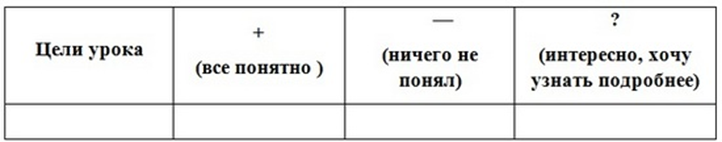 В конце урока учащиеся ставят знак «+»напротив каждой цели и в той графе, которую они считают более приемлемой.Анкета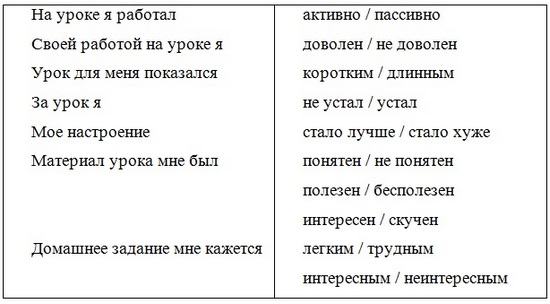 "Три М"Учащимся предлагается назвать три момента, которые у них получились хорошо в процессе урока, и предложить одно действие, которое улучшит их работу на следующем уроке.Фразеологизм или пословицаПодберите выражение, соответствующее вашему восприятию урока: слышал краем уха, хлопал ушами, шевелил мозгами, считал ворон и т.д.СинквейнЭто стихотворение из пяти строк, в котором автор выражает свое отношение к проблеме: 1 строка – одно ключевое слово, определяющее содержание синквейна; 2 строка – два прилагательных, характеризующих ключевое слово; 3 строка – три глагола, показывающие действия понятия; 4 строка – короткое предложение, в котором отражено авторское отношение к понятию; 5 строка – резюме: одно слово, обычно существительное, через которое автор выражает свои чувства и ассоциации, связанные с понятием. На экране вы видите разные варианты синквейнов.  Окружающий мир. 4 класс, «Природные зоны. ЛесЛес
Величественный, таинственный,
Живет, растет, радует,
Национальное богатство страны,
Кладовая природы.«Высший пилотаж» в проведении урока – это урок, на котором учитель, лишь направляя детей, дает рекомендации. Это сотрудничество творчески работающего учителя и активного думающего ученика, где учитель использует  личностно-ориентированные подходы в обучении, а задания носят мотивирующий характер.Современный урок – это познание, открытие, деятельность, противоречие, развитие, рост, ступенька к знанию, самопознание, самореализация, мотивация, интерес, профессионализм, выбор, инициативность, уверенность, потребность.  Учитель Ученики — Прочитайте слова на доске.— Чем все эти слова похожи?— А чем слова отличаются?— Можем ли мы объяснить, почему так пишутся эти слова?— Какова цель нашего урока?Читают: душ, ночь, ложь, страж, дочь, муж, ключ.— Это существительные с шипящими на конце.— В одних на конце есть мягкий знак, а в других нет.— Мы этого ещё не изучали.— Узнать, как пишутся существительные с шипящими на конце1 решение 1 решение 2 решение 2 решение 3 решение3 решение+- +-+-